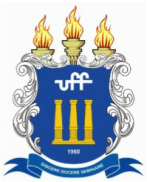 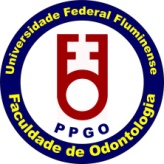 DOUTORADO ACADÊMICO EM CLÍNICA ODONTOLÓGICARESULTADO FINALSEQ.NOME DO CANDIDATOMédia FINAL01CAROLINA BARROZO DOS SANTOS9,9502EZIO GHENO10,0003FLÁVIO MERLY7,0904KHAWANA FAKER10,0005LENIMAR SIQUEIRA DOS SANTOS PORTUGAL5,8606LUIS ANDRE DIAS TELLES5,9907MARIANA GOUVÊA LATINI ABREUELIMINADA08MILA LESSA CARDOSO9,4509RENATA MIRANDA RODRIGUES8,4410WALTER LUIS SOARES FIALHO8,56